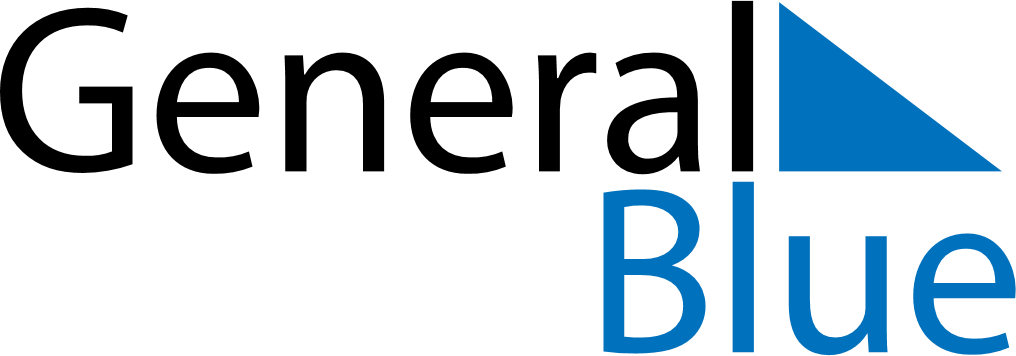 December 2025December 2025December 2025December 2025December 2025December 2025United StatesUnited StatesUnited StatesUnited StatesUnited StatesUnited StatesMondayTuesdayWednesdayThursdayFridaySaturdaySunday12345678910111213141516171819202122232425262728Christmas EveChristmas Day293031New Year’s EveNOTES